週次セールス コール レポート テンプレート                    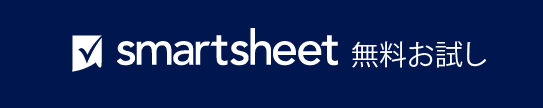 組織/団体名住所 1住所 2電話番号メール アドレス報告週レポート作成者:署名:xx/xx/xx - xx/xx/xxxx/xx/xx - xx/xx/xx週次追跡電話発信数目標発信数販売数目標販売数販売率販売額目標販売額月曜日0000 $ $火曜日0000 $ $水曜日0000 $ $木曜日0000 $ $金曜日0000 $ $土曜日0000 $ $日曜日0000 $ $– 免責条項 –Smartsheet がこの Web サイトに掲載している記事、テンプレート、または情報などは、あくまで参考としてご利用ください。Smartsheet は、情報の最新性および正確性の確保に努めますが、本 Web サイトまたは本 Web サイトに含まれる情報、記事、テンプレート、あるいは関連グラフィックに関する完全性、正確性、信頼性、適合性、または利用可能性について、明示または黙示のいかなる表明または保証も行いません。かかる情報に依拠して生じたいかなる結果についても Smartsheet は一切責任を負いませんので、各自の責任と判断のもとにご利用ください。